								Образовни профил: МАШИНБРАВАР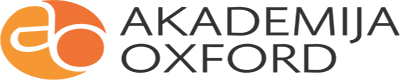 Ovaj dokument je preuzet sa oficijalnog sajta Ministarstva ProsveteПРВИ РАЗРЕДПРВИ РАЗРЕДПРВИ РАЗРЕДДРУГИ РАЗРЕДДРУГИ РАЗРЕДДРУГИ РАЗРЕДТРЕЋИ РАЗРЕДТРЕЋИ РАЗРЕДТРЕЋИ РАЗРЕДУКУПНОУКУПНОУКУПНОБ. СТРУЧНИ ПРЕДМЕТИРазредно часовна наставаРазредно часовна наставаРазредно часовна наставаРазредно часовна наставаРазредно часовна наставаНастава ублоку год.Разредно часовна наставаРазредно часовна наставаРазредно часовна наставаРазредно часовна наставаРазредно часовна наставаНастава ублоку год.Разредно часовна наставаРазредно часовна наставаРазредно часовна наставаРазредно часовна наставаРазредно часовна наставаНастава ублокугод.Разредно часовна наставаРазредно часовна наставаРазредно часовна наставаРазредно часовна наставаРазредно часовна наставаРазредно часовна наставаНастава ублокугод.Б. СТРУЧНИ ПРЕДМЕТИНЕДЕЉНОНЕДЕЉНОНЕДЕЉНОГОДИШЊЕГОДИШЊЕНастава ублоку год.НЕДЕЉНОНЕДЕЉНОНЕДЕЉНОГОДИШЊЕГОДИШЊЕНастава ублоку год.НЕДЕЉНОНЕДЕЉНОНЕДЕЉНОГОДИШЊЕГОДИШЊЕНастава ублокугод.НЕДЕЉНОНЕДЕЉНОНЕДЕЉНОГОДИШЊЕГОДИШЊЕНастава ублокугод.(теорија, вежбе, практична настава)НЕДЕЉНОНЕДЕЉНОНЕДЕЉНОГОДИШЊЕГОДИШЊЕНастава ублоку год.НЕДЕЉНОНЕДЕЉНОНЕДЕЉНОГОДИШЊЕГОДИШЊЕНастава ублоку год.НЕДЕЉНОНЕДЕЉНОНЕДЕЉНОГОДИШЊЕГОДИШЊЕНастава ублокугод.НЕДЕЉНОНЕДЕЉНОНЕДЕЉНОГОДИШЊЕГОДИШЊЕНастава ублокугод.(теорија, вежбе, практична настава)Настава ублоку год.Настава ублоку год.Настава ублокугод.Настава ублокугод.ТВТВНастава ублоку год.ТВТВНастава ублоку год.ТВТВНастава ублокугод.ТВТВНастава ублокугод.ТВТВТВТВТВТВТВТВ1.Хемија и машински материјали2742742.Техничка физика2742743.Техничко цртање311131114.Механика311131115.Основе електротехнике2742746.Машински елементи27426441387.Технологија обраде311131118.Организација рада2642649.Технологија образовног профила274396517010.Практична настава414812444144486030104060Укупно Б:77259259912333444714224448602333816115160Укупно Б:1414518518212177777721216726726056561967196760Укупно А + Б:239851333201274044416145124486041352103122560Укупно А + Б:32321184118432321184118430309609606094943328332860Укупно часова:323211843232118430309609606094943328332860